                   Гиперкифоз - что это такоеЕстественный физиологический кифоз, помогает человеку иметь правильную осанку для повседневной жизни. Он формируется ещё в младенчестве, когда ребёнок начинает держать головку.  Изгиб позвоночника позволяет компенсировать атмосферное давление на человека при ходьбе и выполнении физической работы. Изменение угла изгиба приводит к образованию гиперкифоза.Что это такое?Физиологический кифоз исполняет роль в устранении опасности ущемлении защемления нервных окончаний грудной части спинного мозга во время ходьбы или физической работе. Для определения степени заболевания необходимо провести полноценное медицинское обследование, включающее рентгенографию. Оценка изменений изгиба позвоночника, проводится по методу Кобба, когда к крайним пластинам позвонков верхнего и нижнего участка выгнутости проводят линию по касательной к ним. По перпендикуляру, проведённому внутрь, измеряют угол отклонения транспортиром. При гиперкифозе угол отклонения равен более 50 градусов.Классификация заболеванияЕстественный угол кифоза равен 30 градусам, превышение этого угла естественна при появлении гиперкифоза. Различают 4 категории развития болезни:1 категория, диагностируется при появлении угла до 40 градусов.2 категория, изменение изгиба равна 50 градусам.При 3 степени заболевания угол достигает 70 градусов.У 4 степени он превышает 70 градусов.Эти степени заболевания возникают на фоне патологических процессов организма:Врождённого характера.Рахитическим симптомом.Возрастным или старческим.При возникновении болезни участка позвоночного столба.Получение травмы позвоночника.При функциональных нарушениях.Деформацию позвоночника можно определить визуально. Нарушение осанки видна, когда одна лопатка человека выше другой. Заболеванию подвержены чаще мужчины, чем женщины и дети. Это связано с особенностями повседневной жизнью, условиями работы и физическими нагрузками.Факторы риска			У человека имеется два физиологического искривления позвоночника: кифоз и лордоз. Кифоз – естественный прогиб позвоночника назад, в районе грудных и крестцовых позвонков. Наличие развития заболевания отмечается в детский и подростковый период жизни человека.  Быстрорастущий организм не успевает формироваться равномерно. Для развития заболевания характерны следующие признаки:Наследственные факторы.Ошибки во внутриутробный период.Детский церебральный паралич.Нарушен обмен веществ и рост тканей кости.Остеохондроз и остеопороз.Атрофия мышечных связок спины.Чрезмерный вес.Спортивные занятия, связанные с особо тяжёлыми видами.Другие заболевания позвоночника.Эти признаки в сочетании с другими заболеваниями, провоцируют на развитие гиперкифоза у человека. При наличии начальной стадии развития болезни, могут усугубиться при непринятии лечебных мер. Запущенная стадия недуга, приводит к осложнениям: чрезмерное искривление позвоночника со смещением органов грудного отдела и возникновение на спине горба.Важно: Большинство людей страдают из-за грудного гиперкиоза.ПричиныВозникновение болезни у детей связано со многими факторами. Когда происходит усиленный рост ребёнка, мышечные связующие ткани спины не успевают за ростом позвоночника. Они не могут удерживать позвоночный столб в естественном положении. Физиологический изгиб увеличивается и нарушается осанка. На отдельные элементы позвоночника увеличивается нагрузка. Позвонки принимают клиновидную форму, грудной отдел позвоночника принимает слишком изогнутую форму. Причинами возникновения гиперкифоза могут быть:Различные травмирующие факторы позвоночника..Заболевания костной системы (туберкулёз, дистрофия и рахит).Изменения в росте передних отделов позвоночника.Сдвиг, связанный с ростом человека.При появлении болезни, нарушается естественная работа позвоночника. Он воспринимает нагрузки без пользы, возникают воспалительные последствия недуга. Причиной развития недуга, является недостаточная физическая работа, нехватка витамина D в организме и других необходимых элементов для формирования хрящевого материала.СимптомыДля диагностики заболевания применяют визуальный осмотр с применением медицинское обследование. У пациентов с гиперкифозом ярко выражен выступающий вперёд живот, округлая спина и опущенные плечи. Характерна неправильная походка из-за неравномерного рассредоточения веса на ногах в полусогнутом состоянии. Появляются повышенные боли в спине, усиливающиеся в процессе болезни. Нарушение обмена веществ проявляется в повышенной утомляемости и слабости. При гиперкифозе выше 2 степени появляются признаки горба.Методы диагностикиДля постановки диагноза гиперкифоз, необходимо провести полное медицинское обследование. Начальную стадию определить может только врач, проведя рентгенологическое обследование. В этот период, заболевание не так выражено, пациенту сложно самому определить недуг. Специалист определит сутулость, характерную к такому виду заболевания, назначить лечение и остановить дальнейшее развитие недуга. Сложная задача состоит в выявлении причины кифоза. Необходимо опросить пациента, выяснить необходимые вопросы об условиях работы и быта, травмах в районе позвоночника, перенесённых операциях в районе спины. Нужно провести МРТ (магнитно-резонансную терапию), для выявления грыж в межпозвоночном пространстве, остеофиты и опухоли позвонков.ПоследствияПри выявлении заболевания необходимо приступить к его лечению. Если не заниматься избавлением от расстройства, возникают осложнения, влияющие на работу внутренних органов. Межпозвоночные хрящи разрушаются, позвонки, видоизменяются принимая клиновидный вид.Нарушается функция мышц брюшной полости и растяжение спинных мышц.Происходит деформация рёбер и нарушается дыхательная работа лёгких.Возникают заболевание внутренних органов, появляется болезненное состояние нижних конечностей.Нельзя недооценивать это заболевание, необходимо для лечения обратиться к врачу.Важно: Необходимо учитывать при назначении лечения совокупность возникновения заболевания. Сочетание разных возбуждающих факторов влияют на течение болезни и лечение.ЛечениеЛечение назначается врачом, после проведённых обследований и определения степени заболевания. При первых двух категорий патологии, назначают терапевтические лечебные мероприятия. Для избавления от недуга, врачами назначается лечение консервативным способом и проведением целого ряда лечебных мероприятий. При 3 и 4 стадии, назначается оперативное вмешательство по замене имплантатов позвоночных дисков.Препараты. Применяются обезболивающие, кальцийсодержащие и витаминные препараты. Такие препараты назначаются при определении гипекифоза 3 и 4 степени, для снятия боли и повышения содержания кальция в организме.Хирургическое лечение. При прогрессирующем течением болезни и отсутствием положительного результата, назначается хирургическое вмешательство. Операция относится к разряду сложных. Необходимо обсудить с пациентом негативные последствия. При доминировании положительных вариантов, её проводят. Бывают моменты, когда операцию проводить необходимо:Наличие сильной боли, которая не снимается с применением лекарственных препаратов.При затруднениях в работе внутренних органов (сердца и лёгких)/При косметологических проблемах пациента и нарушения полноценной жизни.Операция делится на два этапа со стабилизацией позвоночника,  предотвращения очередного развития болезни. В операции используют специальные стабилизирующие элементы со стержнями и винтами.ЛФК. Для лечения заболевания, применяют специальную лечебную физкультуру, укрепляющую мышцы, грудной отдел позвоночника, исправит осанку и прекратит развитие болезни. Комплекс упражнений для пациентов подбирают индивидуально. Можно заниматься в бассейне и йогой.Массаж. Лечебный массаж проводится врачом-остеопатом. Его действия направлены на воздействие в специальные зоны спины, помогая стать позвоночным дискам на свои места. Эти действия помогают снять напряжение с мышц, повышая кровоток. Процедуру необходимо проводить не реже 4 раз в неделю.Лечение в домашних условиях народными средствами. Лечение в домашних условиях народными средствами, возможна при 1 и 2 степени заболевания. Сюда входит комплекс физических упражнений для укрепления мышечной массы, массажные мероприятия и ношение специального бандажа. Применение этих средств, зависит от возраста человека и его физического состояния. Может помочь иглоукалывание и посещение бассейна. Все мероприятия нужно проводить под наблюдением мануального терапевта.Профилактика и диетаПосле проведённого успешного лечения необходимо принимать меры предосторожности для предотвращению образования новых осложнений. Необходимо следить за своим питанием и употреблять в пищу продукты с содержанием необходимых элементов. Нужно принимать витамины и прописанные лекарства с кальцием. Соблюдать режим работы без перегрузок и давления на позвоночник. Противопоказаны чрезмерные физические нагрузки Необходимо следить за своим здоровьем, заниматься лечебной гимнастикой и заиметь специальную мебель с ортопедическим матрасом. Находить время для посещения врача и следить за проявлением других заболеваний, влияющих на позвоночник. Использовать передышки при длительном нахождении в неудобной позе.Гипекиоз, сложное и опасное заболевание. Оно негативно влияет на внешний вид и работоспособность. Необходимо вовремя выявить и приступить к лечению, не допуская осложнений. Только врач может правильно оценить болезнь и назначить необходимое лечение.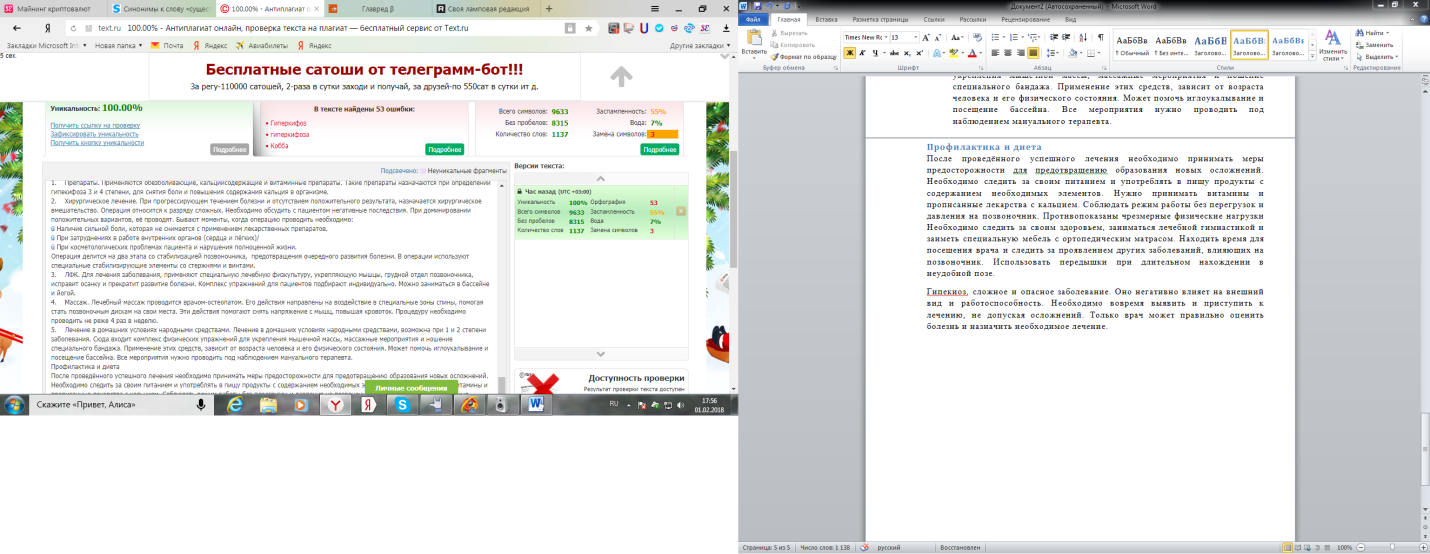 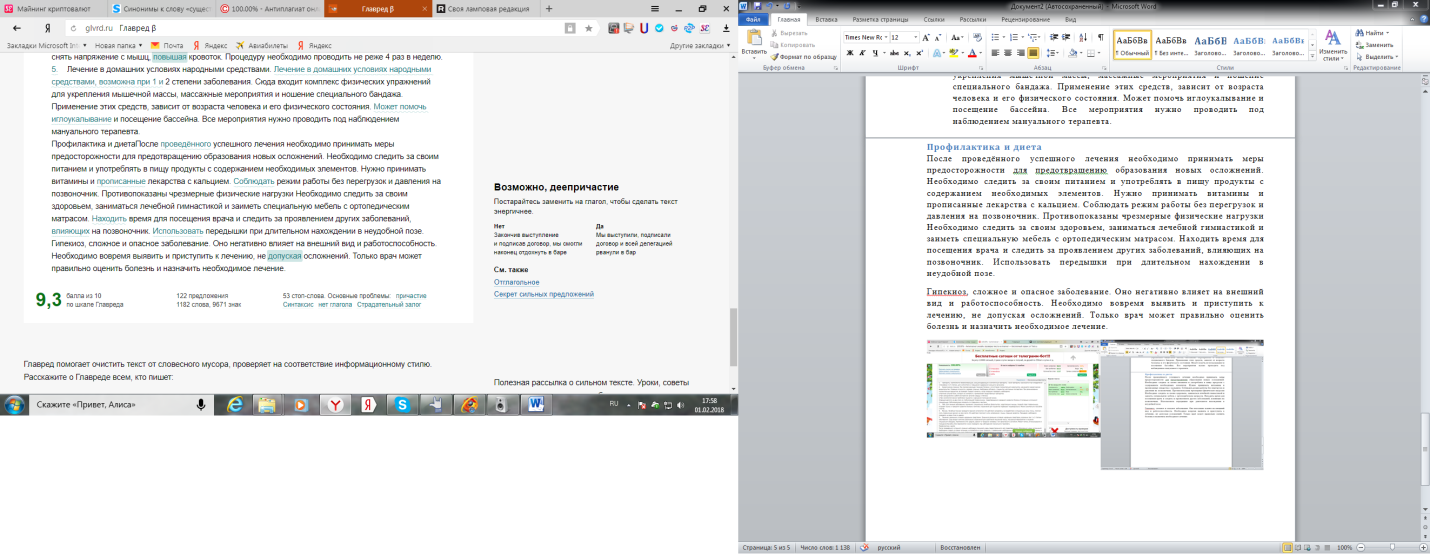 